Фестиваль педагогических идей «Мастерство и вдохновение»2 февраля 2023 в рамках Фестиваля педагогических идей прошел вернисаж открытых учебных занятий «Современное занятие в организации среднего профессионального образования» и конкурс мастер-классов «Моя педагогическая лаборатория».Целью Фестиваля является создание условий для развития инновационных педагогических технологий в деятельности Техникума и отдельных педагогов по совершенствованию качества процесса и результатов образовательной деятельности, популяризация современных педагогических идей и распространения передового педагогического опыта педагогов среднего профессионального образования.При проведении Фестиваля решались следующие задачи:- повышение методической компетентности педагогов среднего профессионального образования;- совершенствование форм обобщения педагогического опыта, пропаганда научно-методической и практической деятельности педагогов;- выявление и поддержка талантливых педагогов в сфере педагогической деятельности;- мотивация педагогов к участию в конкурсах профессионального мастерства.В Фестивале приняли участие 10 педагогов.Каждое учебное занятие или мастер-класс - это творческий поиск, самовыражение, свежесть взгляда на, казалось бы,  обыденные темы, это полный комплект  методического обеспечения учебного занятия или мастер-класса.   За работой педагогов следило строгое, но справедливое жюри в лице И.П. Патрушевой,О.Н. Бобровских, Н.В. Королевой, Е.Г. Болотовой, Э.В. Белкиной, Е.Н. Ладыжниковой, Н.В. Кибановой.Каждый участник Фестиваля был награжден сертификатом:- вернисаж открытых учебных занятийТубатова Н.Е. – номинация «Практический подход»;Костылев Д.А. – номинация «Педагог-не звание, педагог-призвание»;Шлякова Е.М. - номинация «Педагога талант – успеха гарант»;Тохтуева И.Ю. – номинация «Урок-вершина мастерства»;Уросова И.В. и Анкушина М.Т. – номинация «Мастер своего дела».- мастер-класс:Осокина Н.В. – номинация «Мой педагогический дебют»;Кочерова Е.А. – номинация «В ногу со временем»;Крыжановская А.Н. - номинация «Скрытые резервы»;Епишина Е.Е. – номинация «ДоСТОйный результат»;Шлякова Е.М. – номинация «Гарант успеха».Победителями стали Анкушина Марина Теодоровна и Уросова Ирина Владимировна – открытое учебное занятие; Шлякова Евгения Михайловна - мастер-класс.Призеры: Тохтуева Ирина Юрьевна и Шлякова Евгения Михайловна – открытое учебное занятие; Епишина Елена Евгеньевна и Крыжановская Анастасия Николаевна - мастер-класс.Все конкурсанты доказали свой профессионализм, умение творчески изложить свою педагогическую идею, а организаторы фестиваля помогли ей «засветиться»  и получить заслуженное признание.Так держать! Желаем дальнейших творческих успехов!Е.Г. Болотова, организатор фестиваля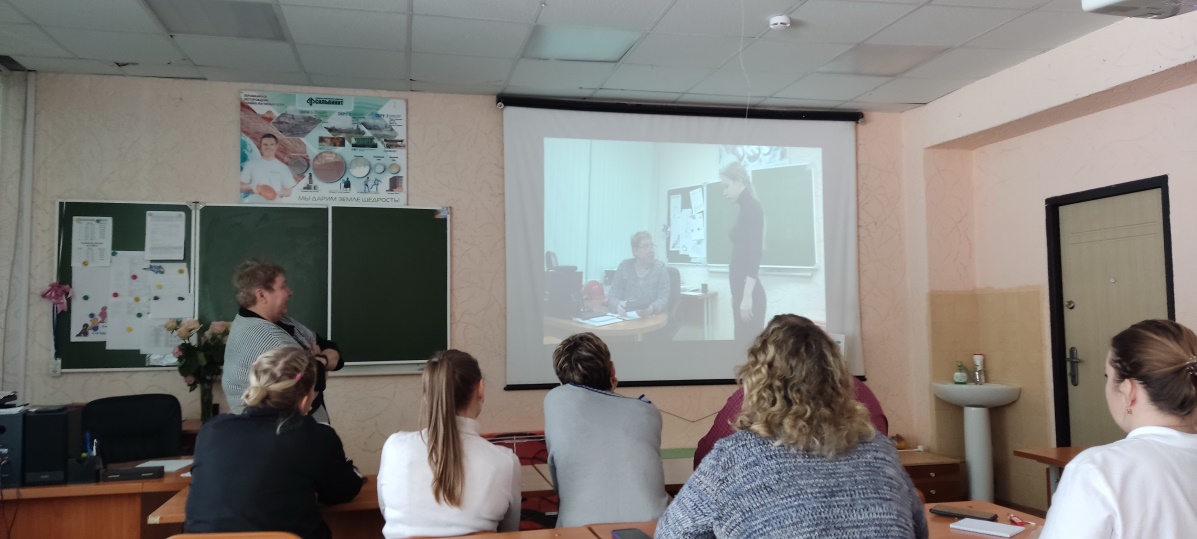 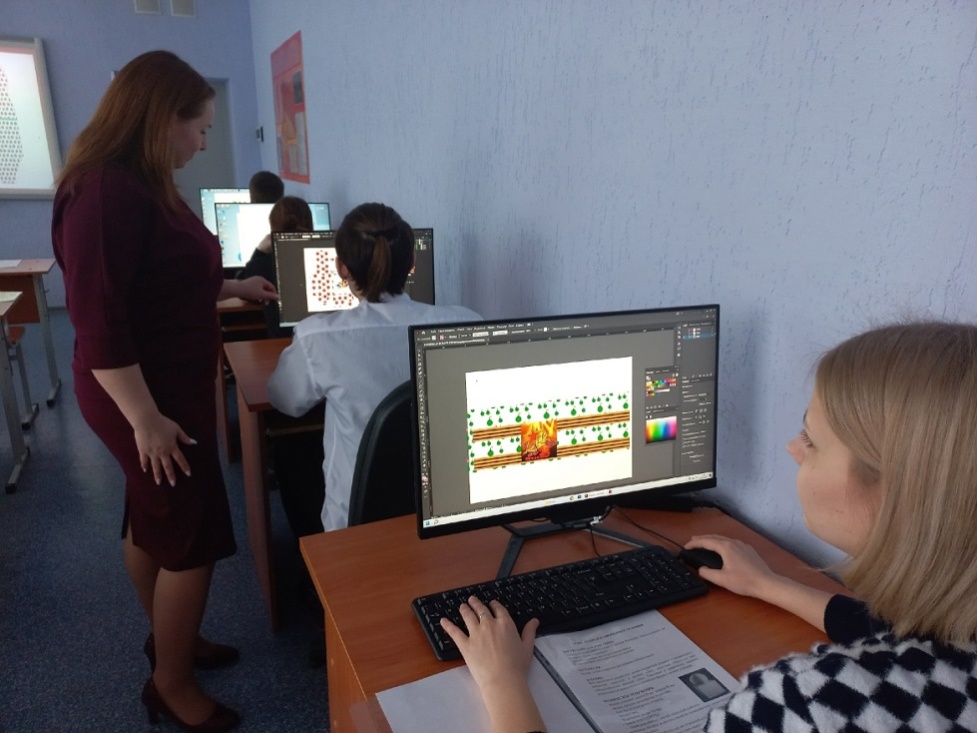 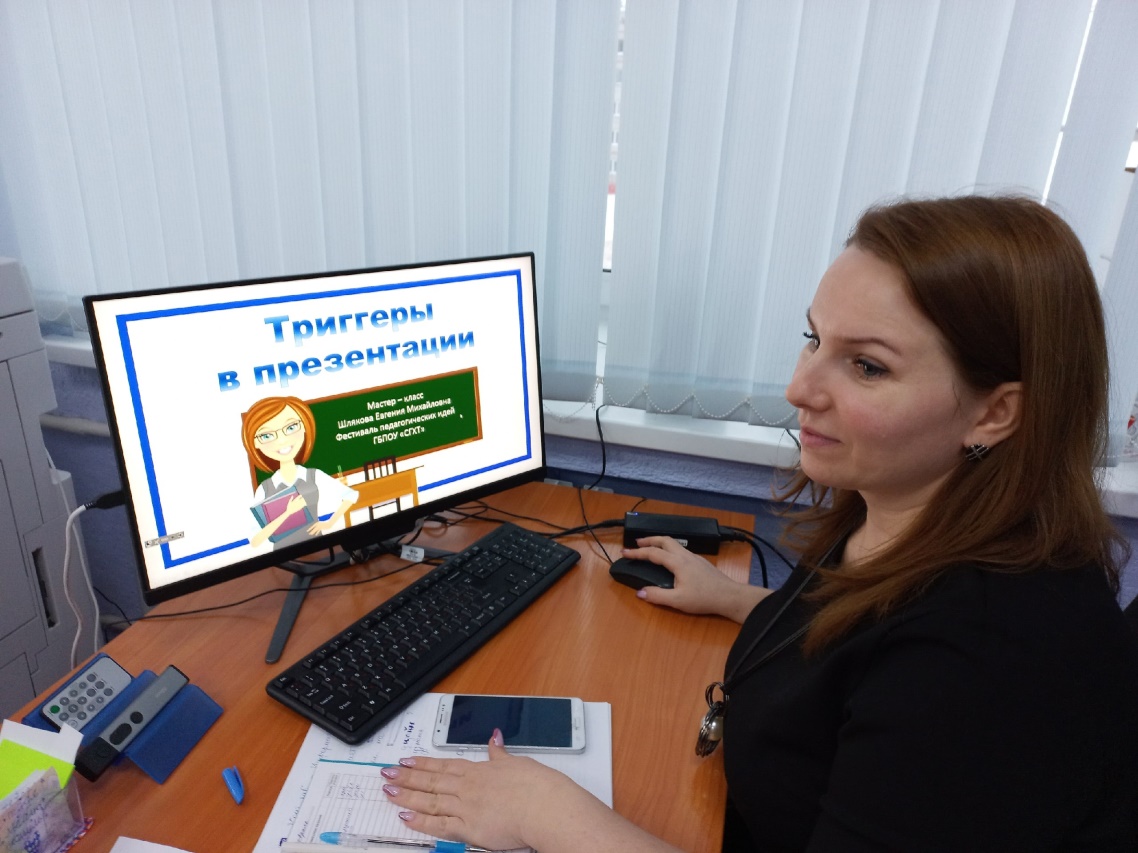 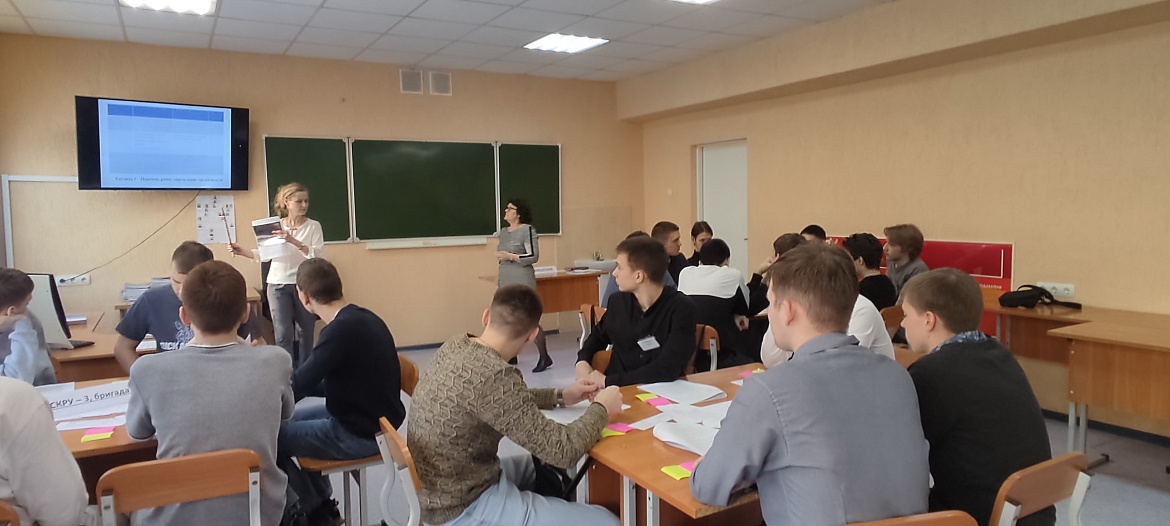 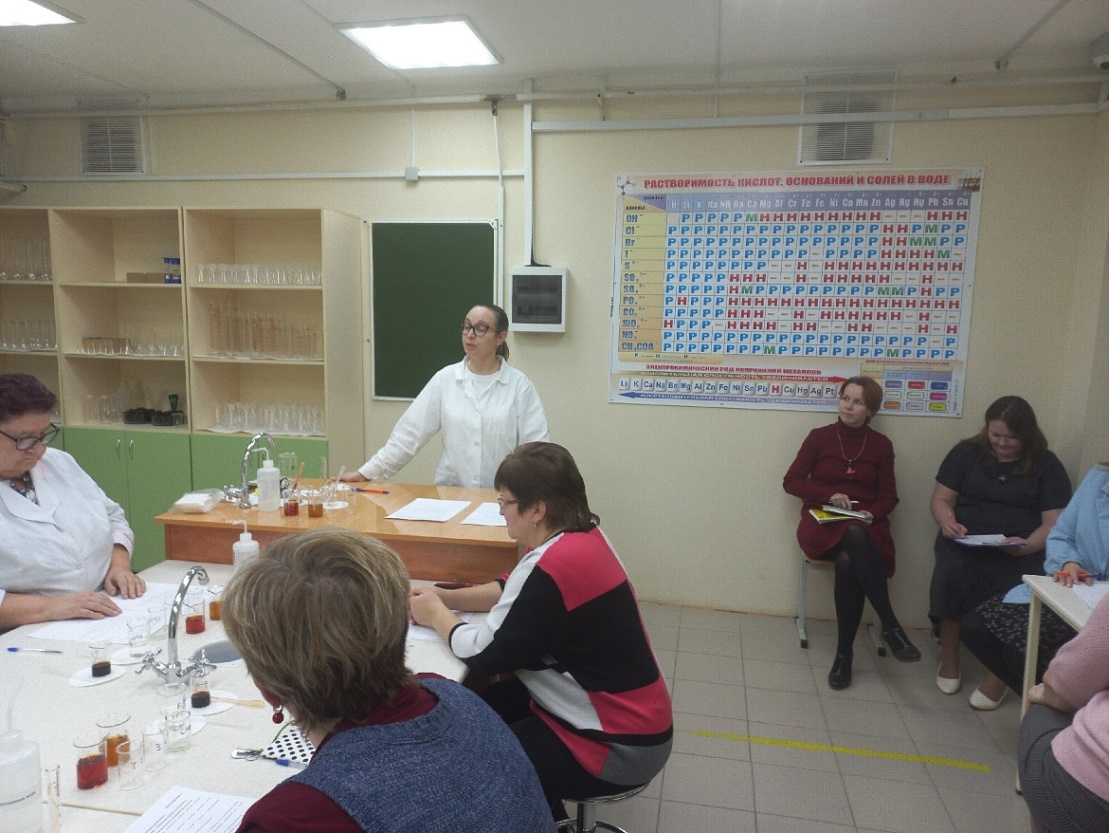 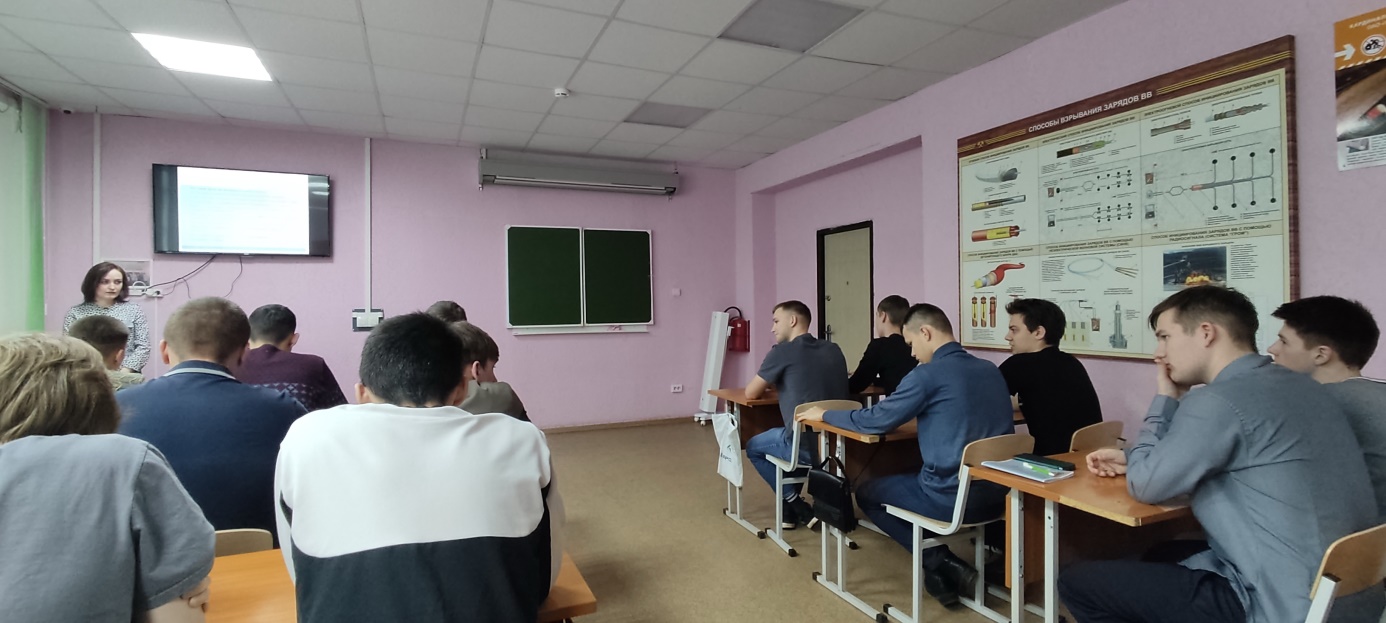 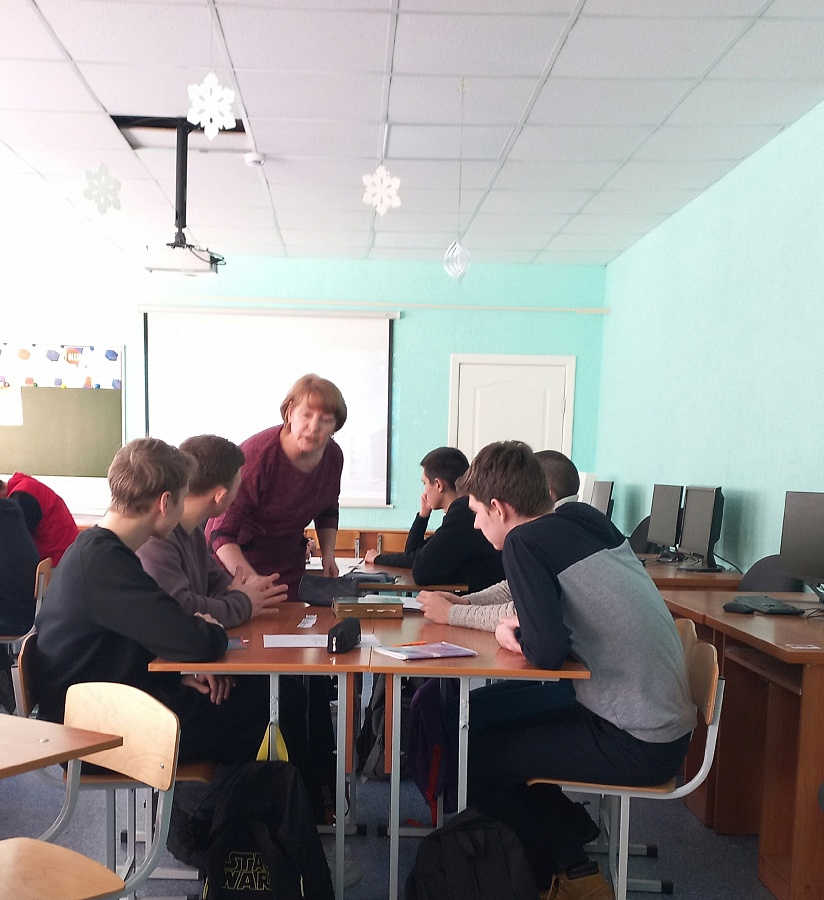 